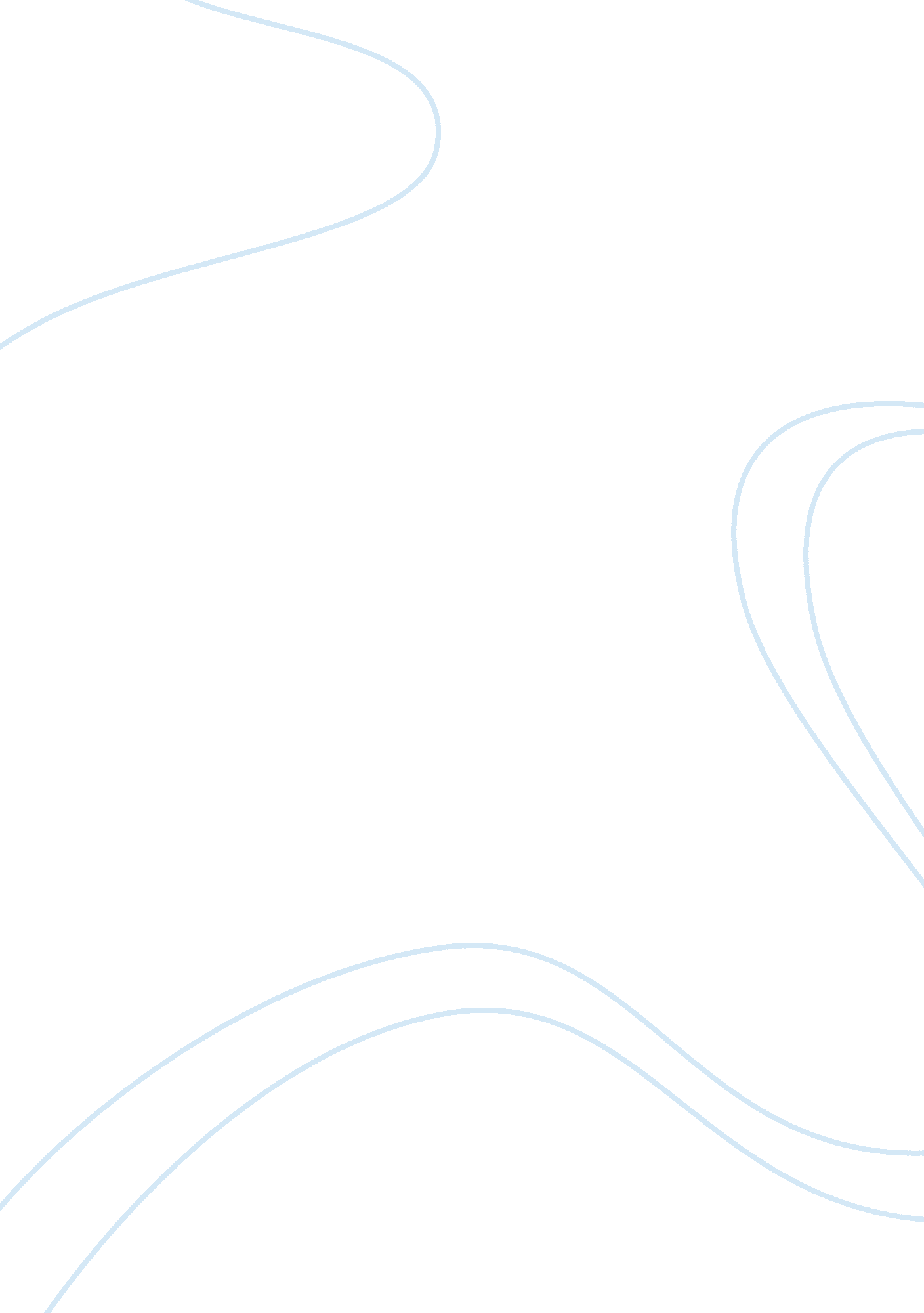 The event that has change my life span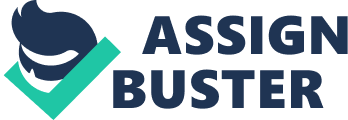 In life there are events that change the life of a human forever. For me this event occurred when my child was born. Being a parent changed the way I perceived the world. My son is now a member of the 311 million citizens living in the United States (Census). I have become a more responsible person since the birth of my son. I have to work hard now in order to support my family. Due to the rising unemployment in the United States which reached 8. 9% in February 2011 it is imperative for me to keep my job (Tradingeconomics). Prior to the birth of my son I took my job for granted. The birth of my son was the greatest day in my life. Being a parent has matured me a lot. I now have a greater focus in life. I plan on studying for a career at a local university. Education can help humans develop their skills and capabilities in order to succeed in the workplace. In the United States approximately 33% of the population has a college degree (Abel). I want to study in order to become more educated so I can help my kid with his school work as he continues to grow. I want to be the best parent I can for my kid. My parents were always there for me and I want to do the same for my kid. “ In order to fully enjoy effective parenting you will have to follow your rectified heart” (Yuan). Work Cited Page Abel, D. 17 May 2000. “ Going Backwards: US Falls Behind in College Graduate Rate” 22 March 2011. Census. gov. 23 March 2011. “ U. S. and World Population Clock.” U. S. Census Bureau. 23 March 2011. Tradingeconomics. com. 2011. “ United States Unemployment Rate” 22 March 2011. Yuen, S. 2011. “ The Three Virtues of Effective Parenting.” 22 March 2011. 